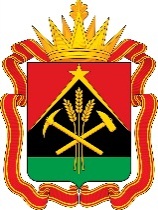 ПРАВИТЕЛЬСТВО КЕМЕРОВСКОЙ ОБЛАСТИ - КУЗБАССАПОСТАНОВЛЕНИЕО внесении изменений в постановление Коллегии Администрации Кемеровской области от 12.07.2017 № 353 «Об утверждении правил землепользования и застройки Шерегешского городского поселения Таштагольского муниципального района Кемеровской области – Кузбасса»В соответствии со статьей 33 Градостроительного кодекса Российской Федерации, подпунктом 2 пункта 1 статьи 2 Закона Кемеровской области от 28.12.2016 № 102-ОЗ «О перераспределении отдельных полномочий в области градостроительной деятельности и земельных отношений между органами местного самоуправления Шерегешского городского поселения Таштагольского муниципального района Кемеровской области - Кузбасса и органами государственной власти Кемеровской области – Кузбасса», распоряжения Правительства Кемеровской области - Кузбасса от 31.10.2022 № 608-р «О подготовке проекта о внесении изменений в правила землепользования и застройки Шерегешского городского поселения Таштагольского муниципального района Кемеровской области – Кузбасса» Правительство Кемеровской области – Кузбасса п о с т а н о в л я е т:1. Внести в постановление Коллегии Администрации Кемеровской области от 12.07.2017 № 353 «Об утверждении правил землепользования и застройки Шерегешского городского поселения Таштагольского муниципального района Кемеровской области - Кузбасса» (в редакции постановления Коллегии Администрации Кемеровской области от 21.12.2018 № 597, постановлений Правительства Кемеровской области - Кузбасса от 29.10.2019 № 627, от 17.11.2021 № 680, от 19.08.2022 № 544) следующие изменения:в правилах землепользования и застройки Шерегешского городского поселения Таштагольского муниципального района Кемеровской области - Кузбасса (далее - Правила), утвержденных постановлением:1.1. Подпункт 7 пункта 1.6.4 изложить в следующей редакции:«7) принятие решения о сносе самовольной постройки либо решения о сносе самовольной постройки или ее приведении в соответствие с предельными параметрами разрешенного строительства, реконструкции объектов капитального строительства, установленными правилами землепользования и застройки, документацией по планировке территории, или обязательными требованиями к параметрам объектов капитального строительства, установленными Градостроительным кодексом Российской Федерации, другими федеральными законами, в случаях, предусмотренных гражданским законодательством;».1.2. Подпункты 6 и 7 пункта 1.7.2 изложить в следующей редакции:«6) уполномоченным федеральным органом исполнительной власти или юридическим лицом, обеспечивающим реализацию принятого Правительством Российской Федерации решения о комплексном развитии территории, которое создано Российской Федерацией или в уставном (складочном) капитале которого доля Российской Федерации составляет более 50 процентов, или дочерним обществом, в уставном (складочном) капитале которого более 50 процентов долей принадлежит такому юридическому лицу;7) высшим исполнительным органом государственной власти субъекта Российской Федерации, органом местного самоуправления, принявшими решение о комплексном развитии территории, юридическим лицом, определенным субъектом Российской Федерации и обеспечивающим реализацию принятого субъектом Российской Федерации, главой местной администрации решения о комплексном развитии территории, которое создано субъектом Российской Федерации, муниципальным образованием или в уставном (складочном) капитале которого доля субъекта Российской Федерации, муниципального образования составляет более 50 процентов, или дочерним обществом, в уставном (складочном) капитале которого более 50 процентов долей принадлежит такому юридическому лицу, либо лицом, с которым заключен договор о комплексном развитии территории в целях реализации решения о комплексном развитии территории.».1.3. Строку таблицы подраздела 2.2 «»изложить в следующей редакции:«».1.4. Наименование пункта 3.2.2 изложить в следующей редакции: «3.2.2. Зона застройки среднеэтажными многоквартирными домами (ЖЗ 2)».1.5. В пункте 3.2.12:1.5.1. Таблицу «Условно разрешенные виды использования, устанавливаемые для территориальной зоны Р 1-1» дополнить строкой следующего содержания:«	».1.5.2. Таблицу «Предельные (минимальные и (или) максимальные) размеры земельных участков и предельные параметры разрешенного строительства, реконструкции объектов капитального строительства, для зоны Р 7-1» дополнить строкой следующего содержания:«».1.6. В таблице «Основные виды разрешенного использования, устанавливаемые для зоны Р 5» пункта 3.2.16 графу 4 строки 4 изложить в следующей редакции:«Размещение объектов капитального строительства, общей площадью свыше 5000 кв. м с целью размещения одной или нескольких организаций, осуществляющих продажу товаров, и (или) оказание услуг в соответствии с содержанием видов разрешенного использования с кодами 4.5, 4.6, 4.8 - 4.8.2; размещение гаражей и (или) стоянок для автомобилей сотрудников и посетителей торгового центра».1.7. В пунктах 3.2.18, 3.13.2:1.7.1. Таблицу «Основные виды разрешенного использования, устанавливаемые для зоны Р 7» дополнить строкой следующего содержания:«».1.7.2. Таблицу «Основные виды разрешенного использования, устанавливаемые для зоны Р 7-1» дополнить строкой следующего содержания:«».1.7.3. Таблицу «Предельные (минимальные и (или) максимальные) размеры земельных участков и предельные параметры разрешенного строительства, реконструкции объектов капитального строительства, для зоны Р 7» дополнить строкой следующего содержания:«».1.7.4. Таблицу «Предельные (минимальные и (или) максимальные) размеры земельных участков и предельные параметры разрешенного строительства, реконструкции объектов капитального строительства, для зоны Р 7-1» дополнить строкой следующего содержания:«».1.8. В пункте 3.2.30 основные виды разрешенного использования таблицы «Предельные (минимальные и (или) максимальные) размеры земельных участков и предельные параметры разрешенного строительства, реконструкции объектов капитального строительства» дополнить строкой следующего содержания:«».1.9. Пункт 3.2.32.2 исключить.1.10. Разделы 1. «Карта градостроительного зонирования Шерегешского городского поселения Таштагольского муниципального района Кемеровской области - Кузбасса», 2. «Карта градостроительного зонирования пгт Шерегеш» приложения № 1 к Правилам изложить в новой редакции согласно приложению к настоящему постановлению.2. Настоящее постановление подлежит опубликованию на сайте «Электронный бюллетень Правительства Кемеровской области – Кузбасса».3. Контроль за исполнением настоящего постановления возложить на начальника Главного управления архитектуры и градостроительства Кузбасса В.С. Костикова.  Первый заместитель Губернатора Кемеровской области – Кузбасса –       председатель Правительства       Кемеровской области – Кузбасса                                                И.В. СередюкПриложение к постановлению Правительства Кемеровской области – Кузбассаот «___»____________2022 №____ Карта градостроительного зонирования1. Карта градостроительного зонирования Шерегешского городского поселения Таштагольского муниципального района Кемеровской области – Кузбасса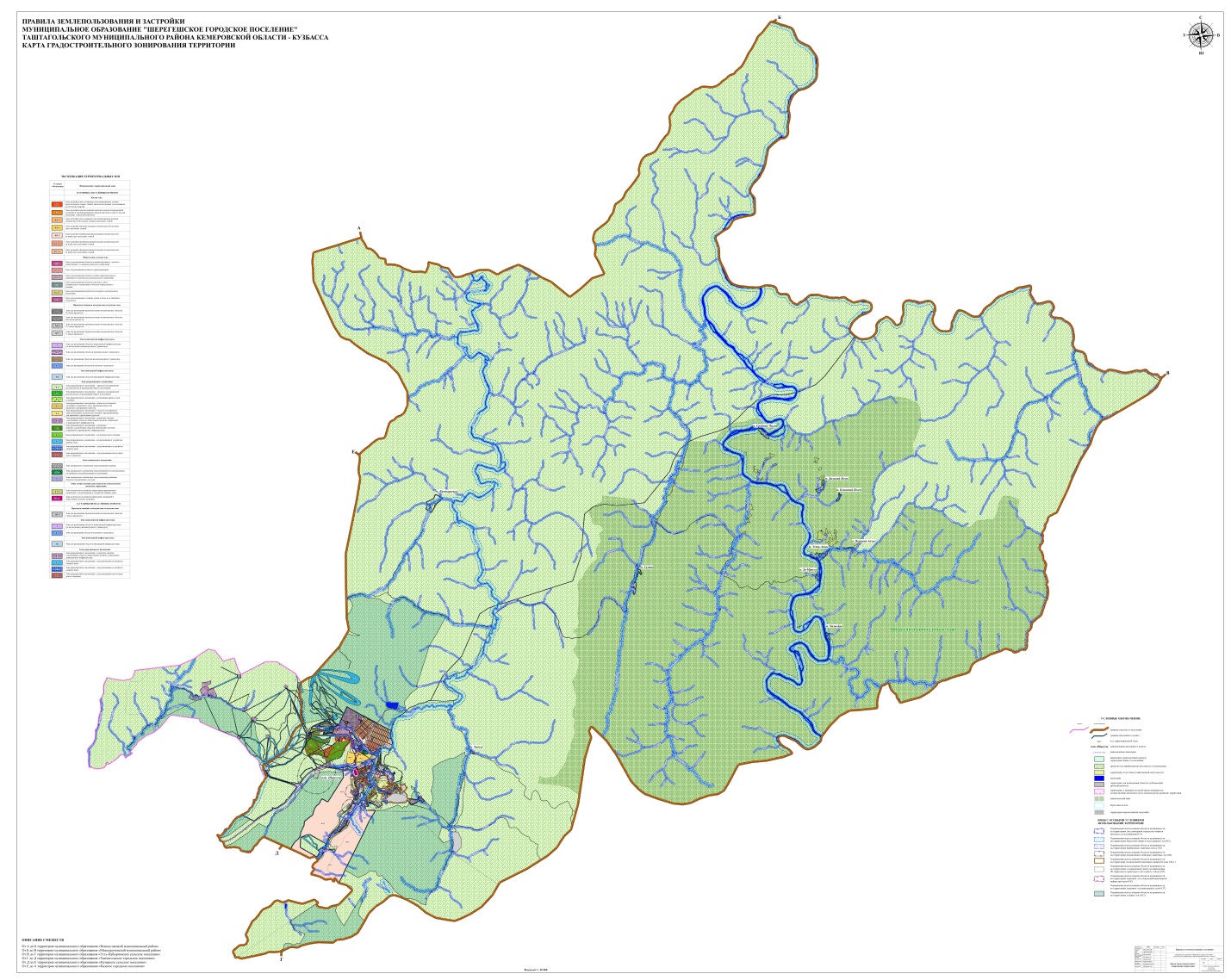 2. Карта градостроительного зонирования пгт Шерегеш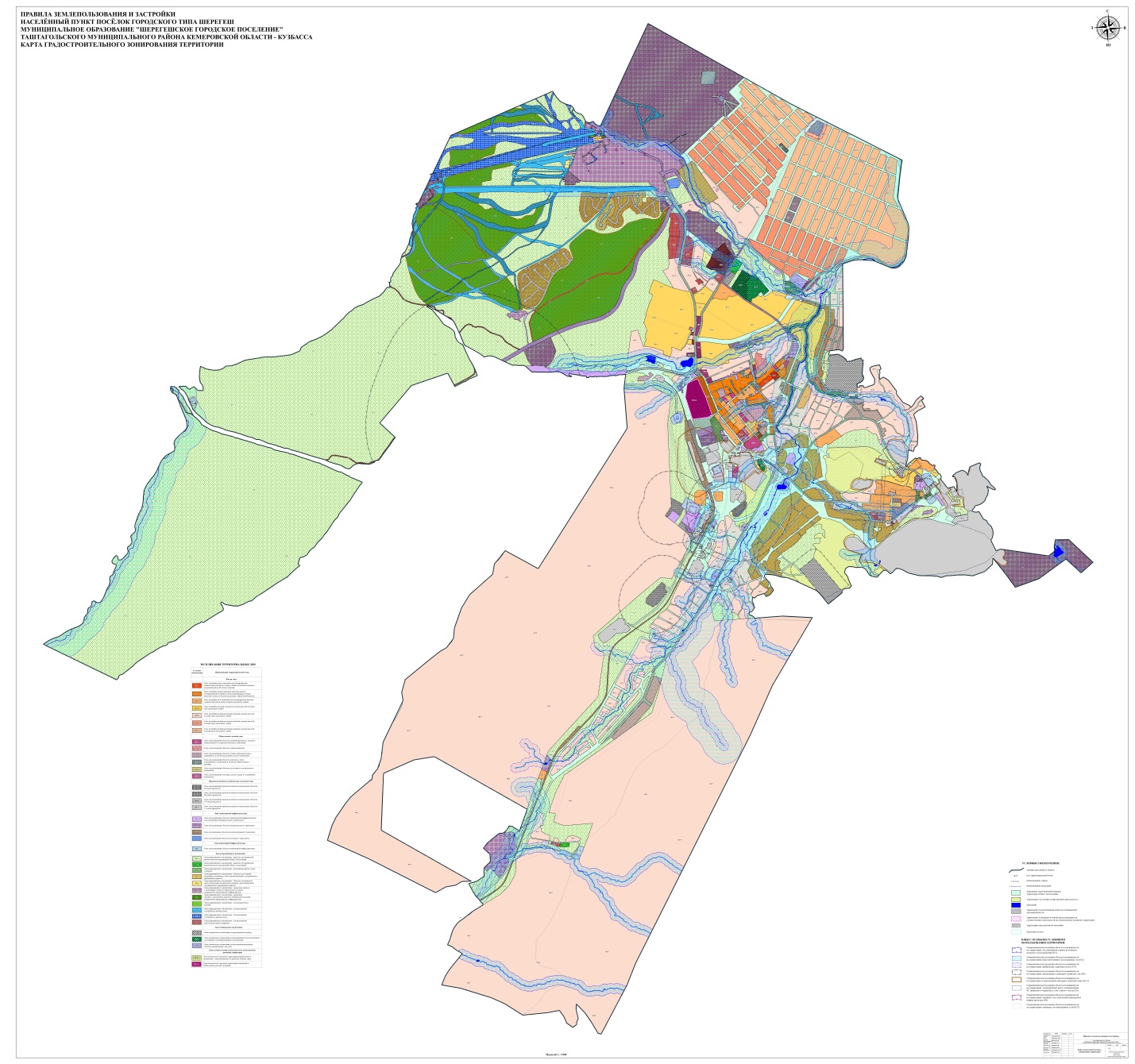 ЖЗ 2Зона застройки среднеэтажными жилыми домами блокированной застройки и многоквартирными домами высотой от пяти до восьми надземных этажей включительноЖЗ 2Зона застройки среднеэтажными многоквартирными домами 3Деловое управление4.1Размещение объектов капитального строительства с целью: размещения объектов управленческой деятельности, не связанной с государственным или муниципальным управлением и оказанием услуг, а также с целью обеспечения совершения сделок, не требующих передачи товара в момент их совершения между организациями, в том числе биржевая деятельность (за исключением банковской и страховой деятельности)3 Деловое управление 4.1 300 10000 3 5 этажей 80 3Внеуличный транспорт7.6Размещение сооружений, необходимых для эксплуатации метрополитена, в том числе наземных путей метрополитена, посадочных станций, межстанционных переходов для пассажиров, электродепо, вентиляционных шахт; размещение наземных сооружений иных видов внеуличного транспорта (монорельсового транспорта, подвесных канатных дорог, фуникулеров)4Внеуличный транспорт7.6Размещение сооружений, необходимых для эксплуатации метрополитена, в том числе наземных путей метрополитена, посадочных станций, межстанционных переходов для пассажиров, электродепо, вентиляционных шахт; размещение наземных сооружений иных видов внеуличного транспорта (монорельсового транспорта, подвесных канатных дорог, фуникулеров)3Внеуличный транспорт7.6Предельные размеры земельных участков, в том числе их площадь, предельные параметры разрешенного строительства, реконструкции объектов капитального строительства не подлежат установлению3Внеуличный транспорт7.6Предельные размеры земельных участков, в том числе их площадь, предельные параметры разрешенного строительства, реконструкции объектов капитального строительства не подлежат установлению8Земельные участки (территории) общего пользования 12.0 Градостроительный регламент в соответствии с частью 4 статьи 36 Градостроительного кодекса Российской Федерации не распространяется